LOVEDALE FOUNDATION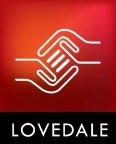 Volunteer enrolment form. All fields are mandatory                                                          www.lovedalefoundation.org Please answer the following questionsWhy do you want to volunteer with our organization? Please explain your previous volunteering experiences if anyWhat are your volunteering dates?What makes you a good fit for this position? What do you know about our organization? What motivates you? What do you hope to get out of the volunteering experience? What is your greatest strength?What are your expectations on volunteeringSignature _________________________________                                      Date: ** Please provide photocopy / clear scanned / JPEG /PDF .Please attach a recent passport size photo along with this form by email.………………………………………………………………………………………………………………………………………………………………………….For office useNAMEMIDDELE NAMESUR NAMEAGE &DOBNATIONALITYCURRENT CITY/ COUNTRYPASSPORT NUMBERPASSPORT ISSUING COUNTRYEDUCATIONAL QUALIFICATIONSPROFESSION / OCCUPATIONCOMPANY/INSTITUTION ADDRESS ID CARD NUMBERCOMPANY PHONE / EXTNCELLULAR PHONE EMAIL IDREFERENCE NAMEPHONE NUMBEREMAIL IDI _____________________________________hereby confirm that I have collected and verified the overseas associate’s details on _____________________________________ and have submitted the same at the office.He / She is eligible to enrol as resource associate for Lovedale Foundation from _____________________ DD/MM/YRName & SignatureVerification OfficerLovedale FoundationBangalore